Октябрь -2018 год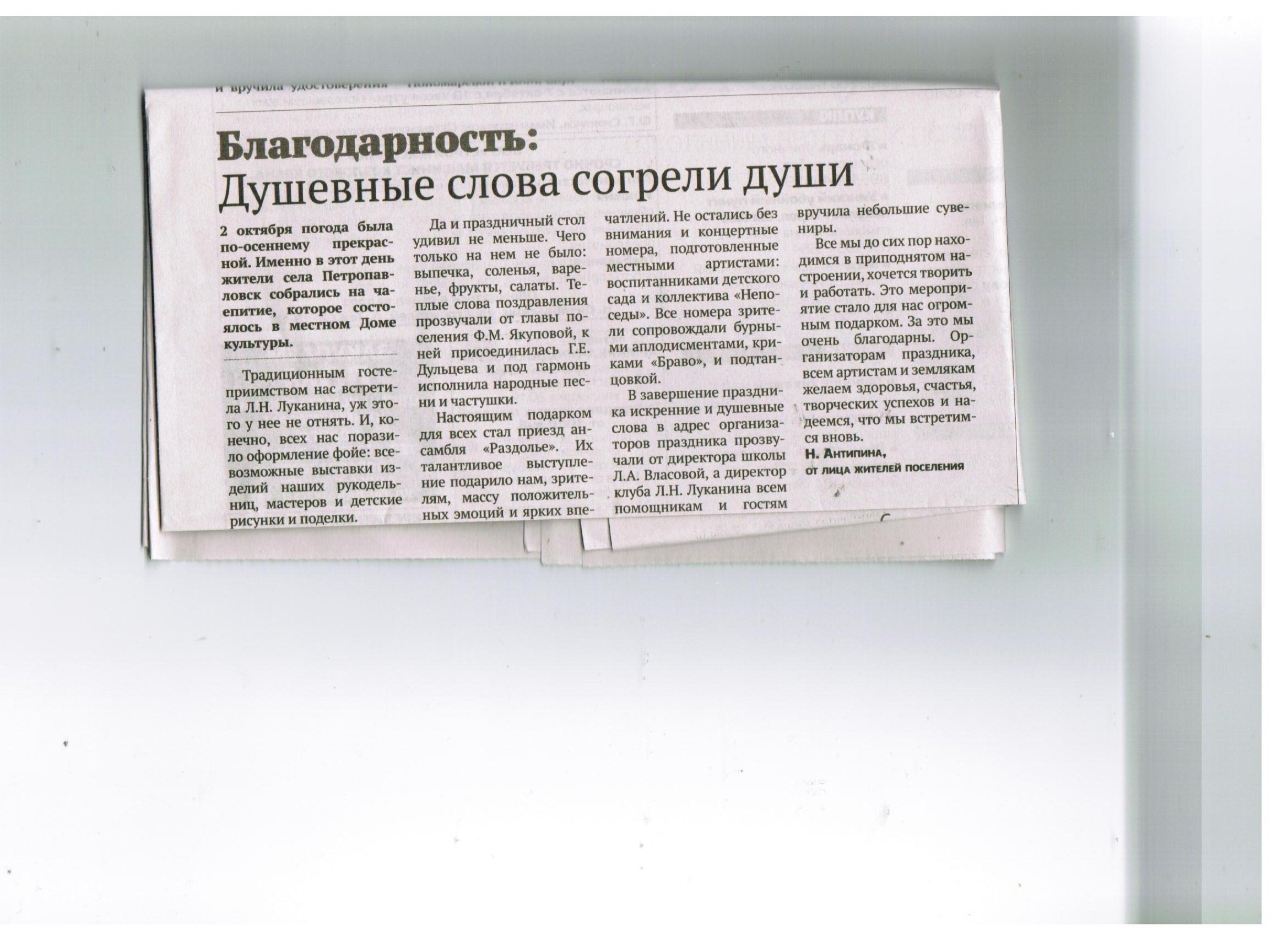 